Município de Descanso vem através de este edital notificar a todos e a quem interessar que a localidade denominada da LOTEAMENTO LUNARDI EM FORMATO DE REURB-S, ATRAVÉS DE LEGITIMAÇÃO FUNDIARIA (ART 23 LEI 13.465/2017) sendo que este em fase de regularização fundiária o qual já foi realizado o  levantamento planialtimétrico e cadastral, com georreferenciamento, subscrito por profissional competente, acompanhado de Anotação de Responsabilidade Técnica (ART), a fim de emissão de Matriculas Individualizadas aos detentores da Posse dos lotes no Referido Loteamento. Artigo 01. Descrição Sucinta da área: O Loteamento Lunardi, localizada na Matrícula Imobiliária  nº 5033 propriedade de Reinaldo Domingos Lunardi, Registradas no Cartório de Registro de Imóveis da Comarca de Descanso.A localidade denominada de Loteamento Jaroseski na Matrícula Imobiliária nº 5033 propriedade de Reinaldo Domingos Lunardi. Atualmente a População de Residentes 6 Lotes  situado no Loteamento Lunardi no município de Descanso/SC, que são atendidos pelas Ruas Santa Helena, é formada de 6 famílias aderentes de aproximadamente uma população de aproximadamente 24 pessoas (e se localizam conforme mapa e memorial descritivo e ART respectivamente da área em questão).Artigo 02. Dos equipamentos Urbanos Comunitários presentes na Referida Área: A área de intervenção, e atendida possui os seguintes equipamentos comunitários presentes e constituídas na área tais quais:Posto de Saúde ESF;Escola de Educação Básica; Energia Elétrica atendidas pela CELESC; Agua potável Fornecida pela Casan;Coleta seletiva de resíduos sólidos através da prefeitura Municipal. Telefonia fixa pela concessionária OI/Brasil Telecom; Sinal de telefonia móvel OI, VIVO e TIM; Transporte escolar cedido pelo município; Atendimentos de transporte público;Mapa em anexo 01 deste Edital. Artigo 03: Os confinantes internos serão notificados por ato próprio denominado de Declaração de Reconhecimento de Divisa e Reconhecimento e Aceitação de Divisa de Lote.  Artigo 04: As impugnações cabíveis ou contrárias ou Adversas ao objeto deste ato deverão ser apresentadas no prazo de (30) Trinta dias, a contar da data da ultima publicação, do presente edital, em jornal da região, ou por meio eletrônico no DOM (Diário Oficial Municipal) sendo que as impugnações poderão ser protocoladas no Setor de Protocolo da Prefeitura Municipal de Descanso endereçada ao Prefeito Municipal com as devidas justificativas plausíveis que serão analisadas pelos setores responsáveis, bem como pela comissão municipal de Regularização Fundiária, ficando a critério da Comissão Municipal, acatar ou não as devidas impugnações de acordo com as suas razões. Decorrido o prazo legal, será efetivado o ato, na forma do art, 31§ 5º e §6º da Lei 13.465/2017.Descanso -SC, 04 de fevereiro de 2019.ANEXO I 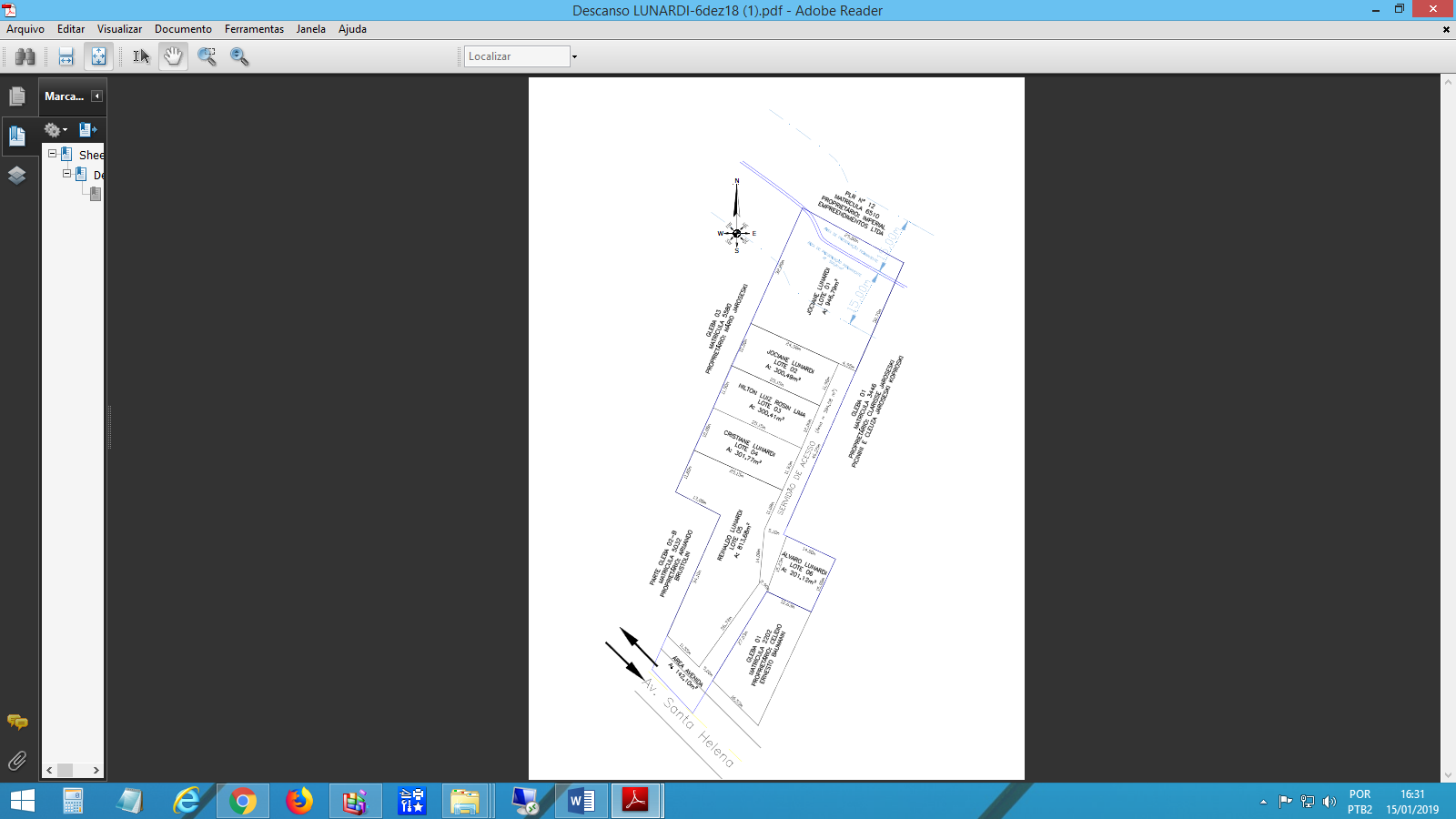 ANEXO IILISTA DE ADERENTES DO LOTEAMENTO LUNARDI  NºQUADRALOTENOME01Q-01L-01JOCIANE LUNARDI, Brasileira, Auxiliar Administrativo, nascida em 19/12/1975, Portador do RG nº: 2.792.604 SSP-SC,  CPF/MF nº: 017.485.719-58, divorciada com averbação na matricula nº 158287 01 55 1996 3 00003 123 0001023 21, residente e domiciliada na Rua Avenida Santa Helena, 896, Bairro/Loteamento LunardiMunicípio de Descanso /SC. Cep: 89.910-00.02Q-01L-02JOCIANE LUNARDI, Brasileira, Auxiliar Administrativo, nascida em 19/12/1975, filha de  Portador do RG nº: 2.792.604 SSP-SC,  CPF/MF nº: 017.485.719-58, divorciada com averbação na matricula nº 158287 01 55 1996 3 00003 123 0001023 21, residente e domiciliada na Rua Avenida Santa Helena, nº 896, Bairro/Loteamento Lunardi, Município de Descanso /SC. Cep: 89.910-000.03Q-01L-03NILTON LUIZ ROSIN LIMA, brasileiro, divorciado, empresário, nascido em 16/07/1970, portador de identidade número 1.941.546,inscrito no CPF número 758.470.609-63, residente e domiciliados na Rua Santo Stanislau,617 em Descanso-SC, CEP 89910-000, telefone celular número 49-991154975.04Q-01L-04 CRISTIANE LUNARDI, Brasileira, nascida em 25/06/1981, cabeleireira, Portador do RG nº: 4.041.229 SSP-SC, CPF/MF nº: 047.662.099-66; divorciada, residente e domiciliada na Rua Avenida Santa Helena, 868 Bairro/Loteamento LunardiMunicípio de Descanso /SC. Cep: 89.910-000.05Q – 01 L - 05REINALDO DOMINGOS LUNARDI, brasileiro, casado, aposentado, nascido em 29/12/1946, portador de identidade número 211504, inscrito no CPF número 148.544.149-87 e CARMELA MARIA LUNARDI, brasileira, casada, do lar, nascida em, 01/12/1949, portadora de identidade número 2455036 e inscrita no CPF número 919.050.109-82, residentes e domiciliados na Avenida Santa Helena,868 em Descanso-SC, CEP 89910-000.06Q-01L-06ALVARO LUIS LUNARDI, brasileiro, solteiro, estudante, nascido em 18/09/1996, portador de identidade número 5.598.076, inscrito no CPF número 100.671.389-18, residente e domiciliados na Rua José Bonifácio,31  em Descanso-SC, CEP 89910-000, telefone celular número 49-991529934, filho de Neri José Lunardi com identidade de número 1.655.842 e CPF número 605.102.699-15 e Maria Inês Mileski portadora de identidade número 1.853.444 e CPF número 627.186.739-15, moradores na Rua José Bonifácio, 31 em Descanso-SC CEP 89910-000.